Planet R Questions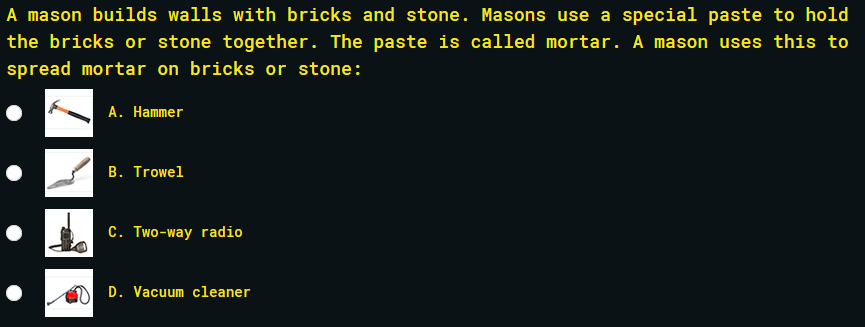 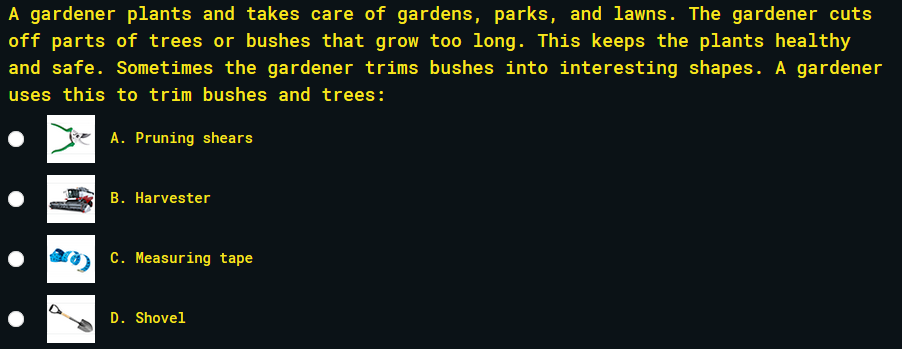 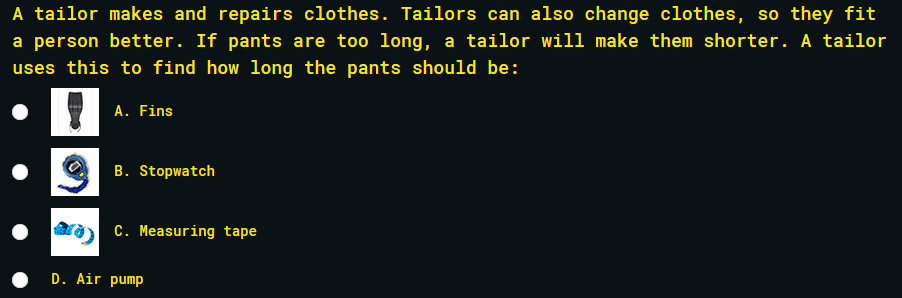 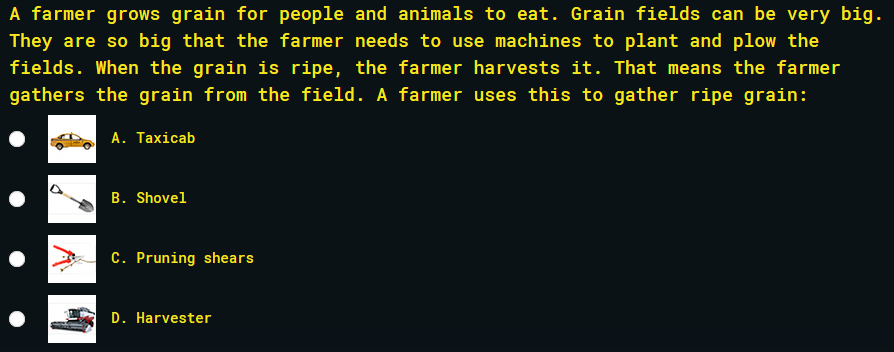 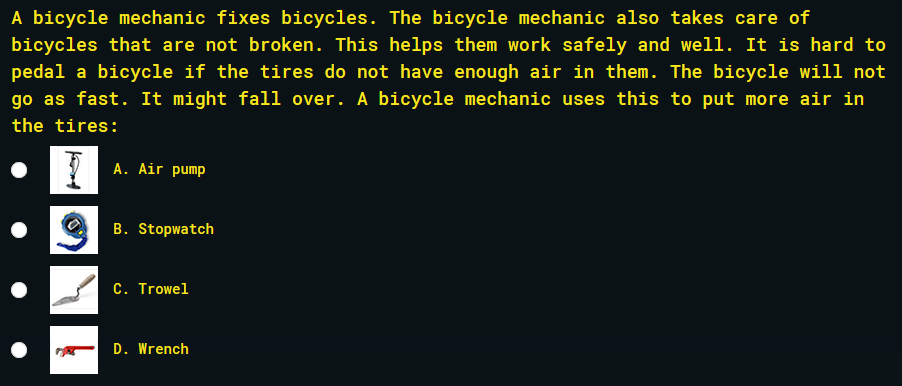 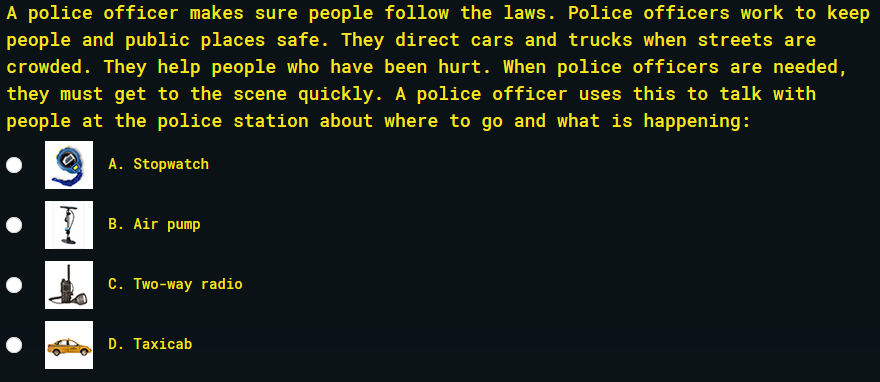 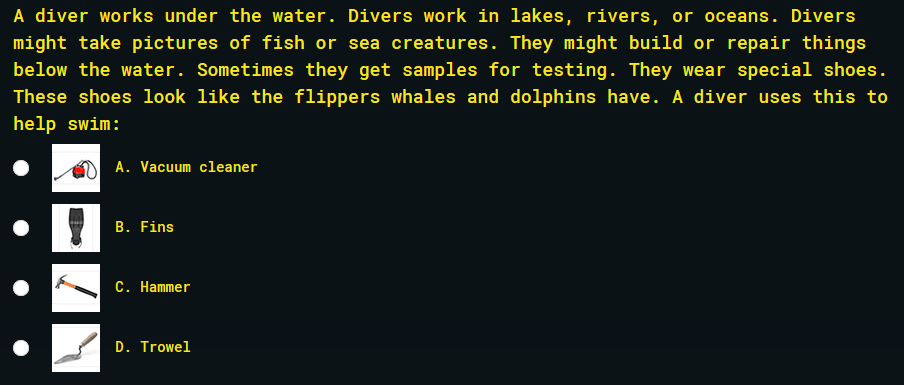 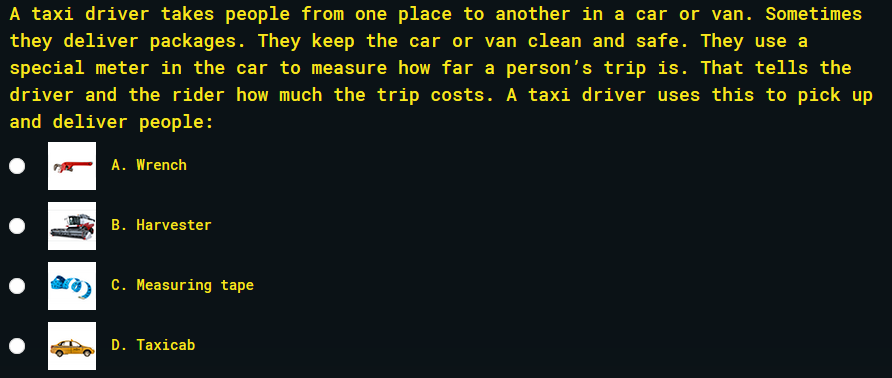 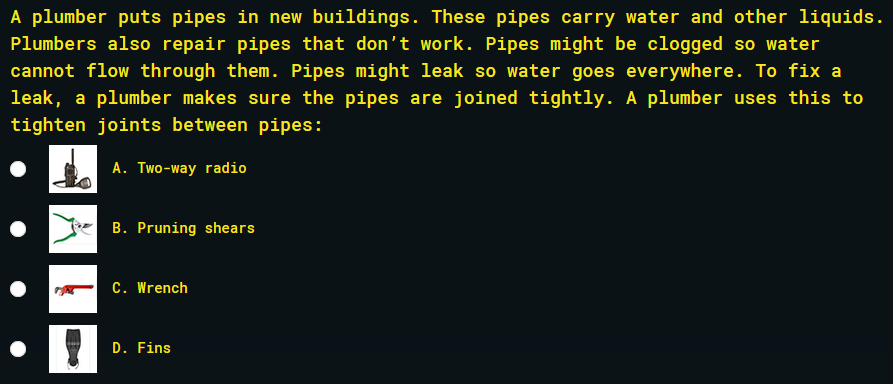 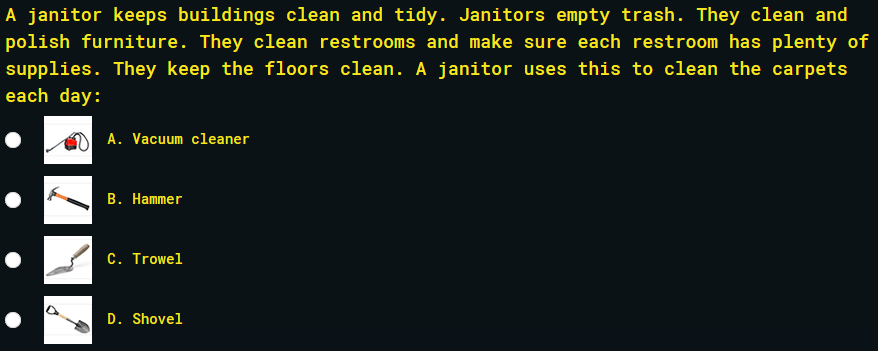 Planet I Questions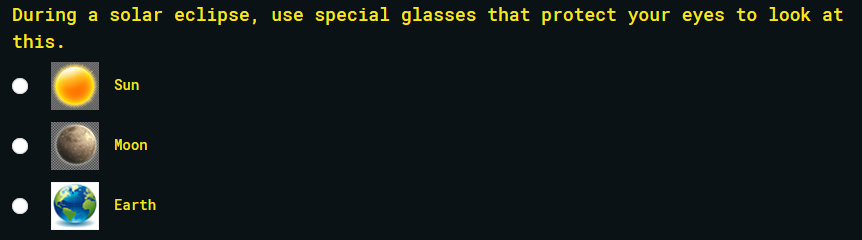 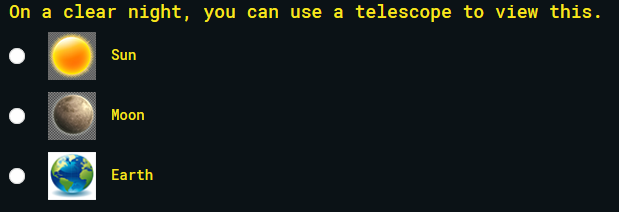 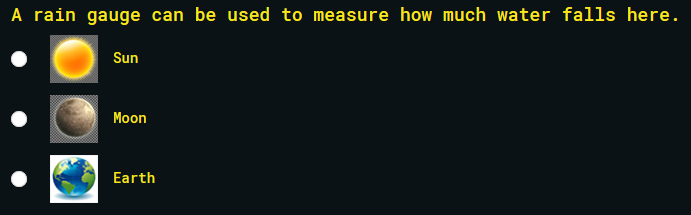 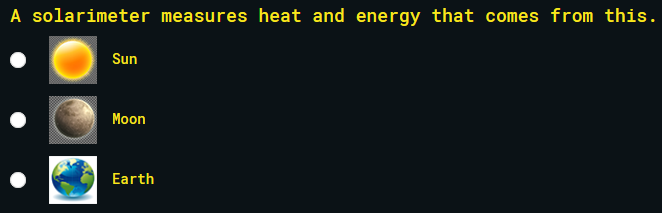 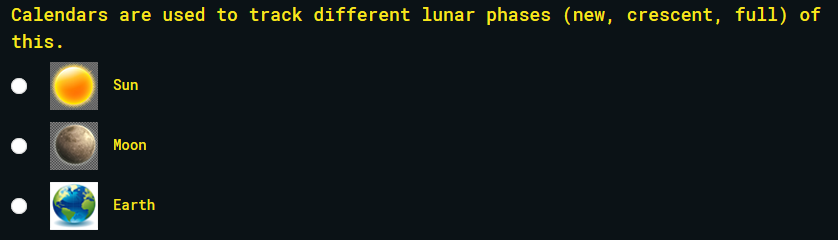 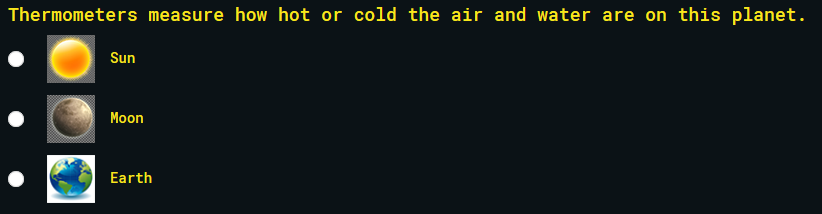 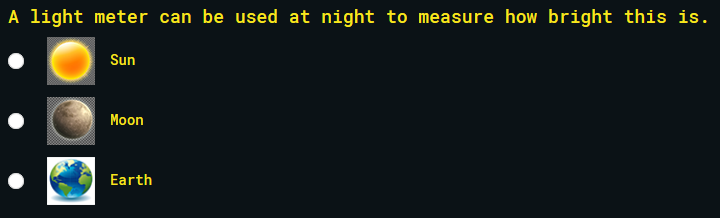 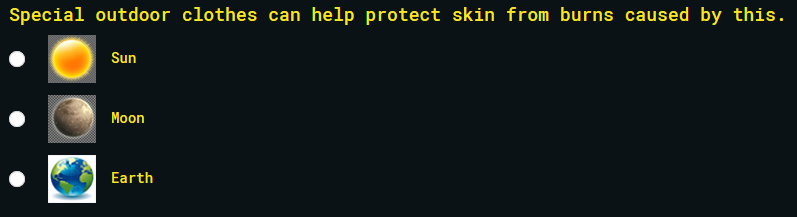 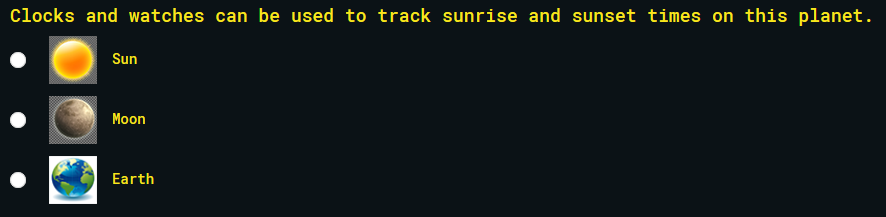 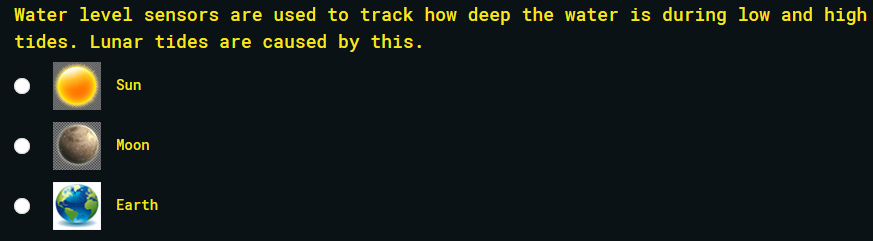 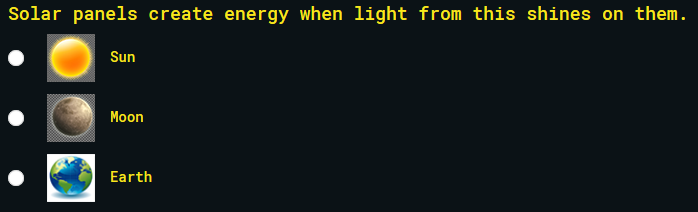 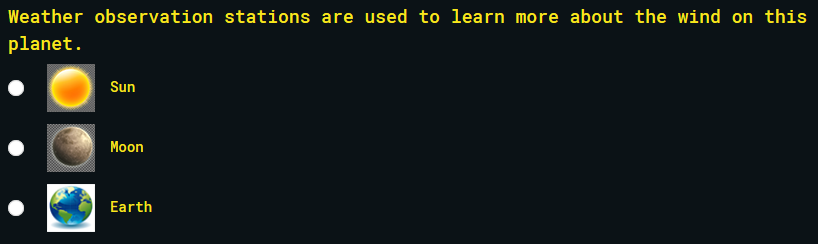 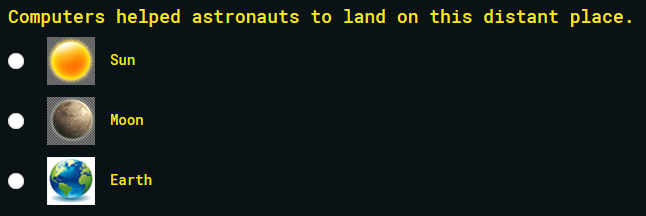 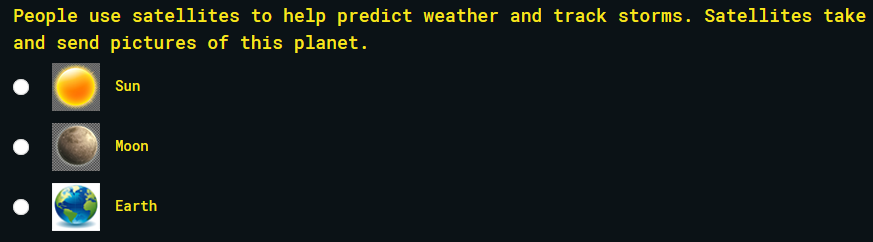 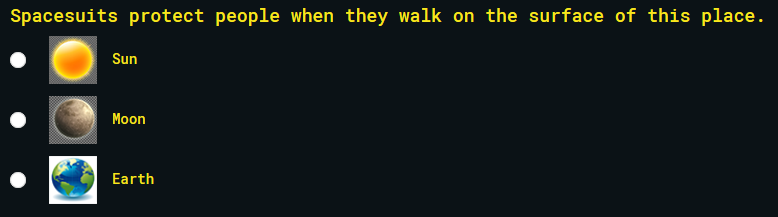 Planet A Questions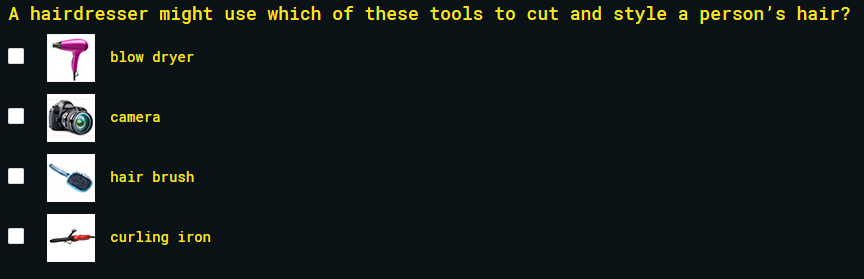 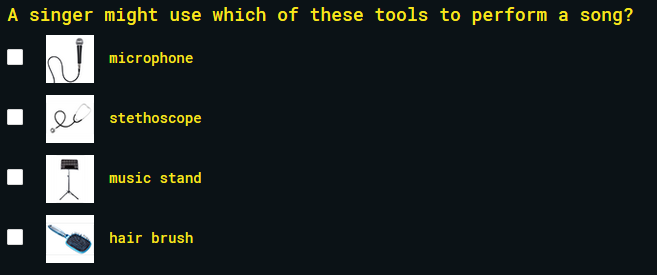 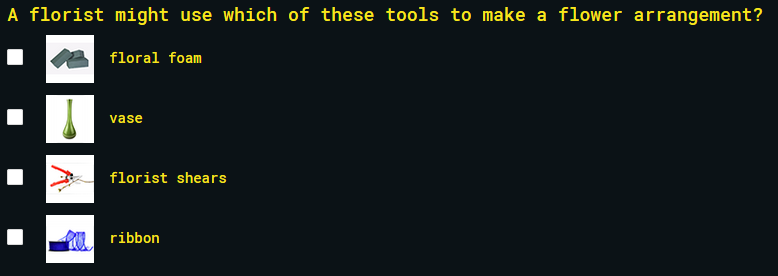 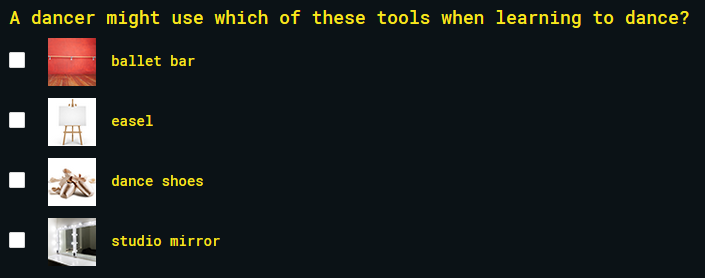 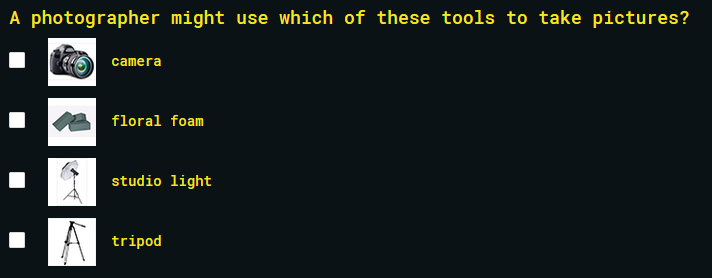 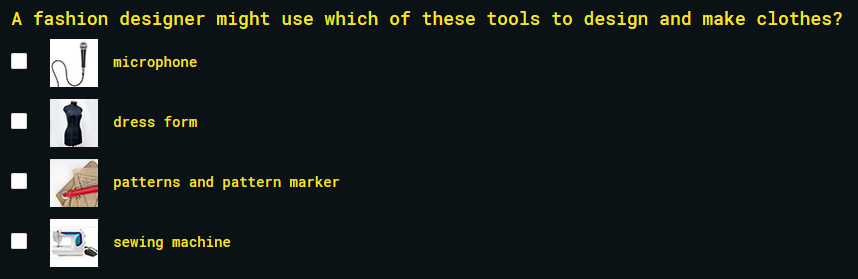 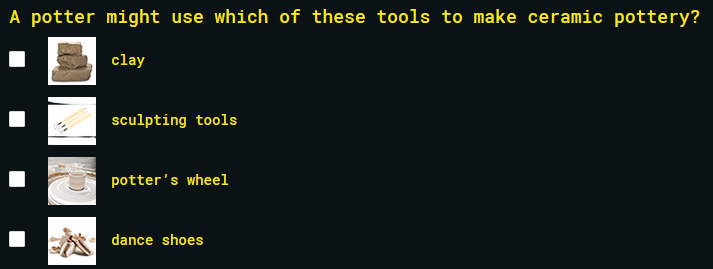 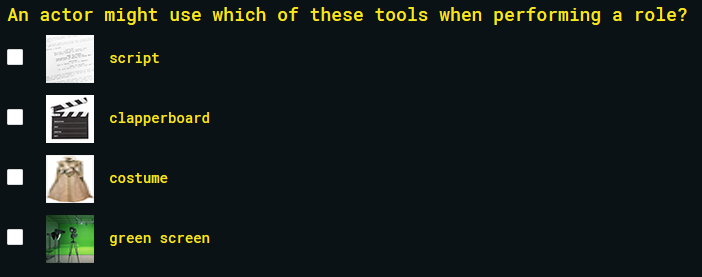 What kind of tools do you use when you make craft projects?Planet S Questions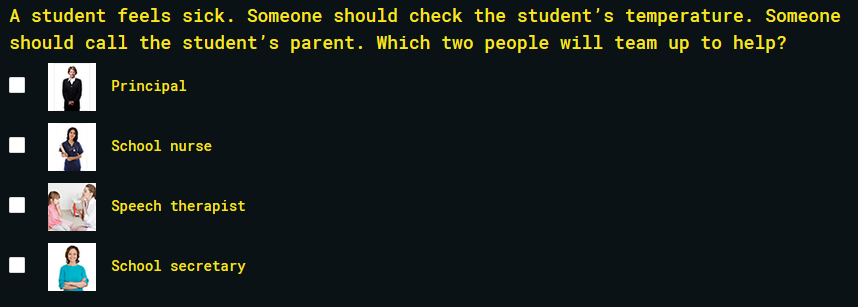 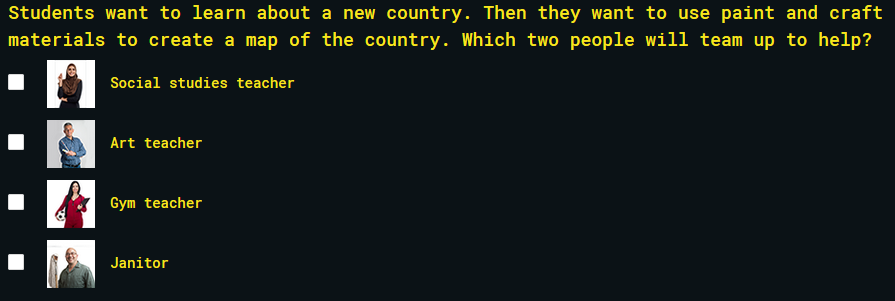 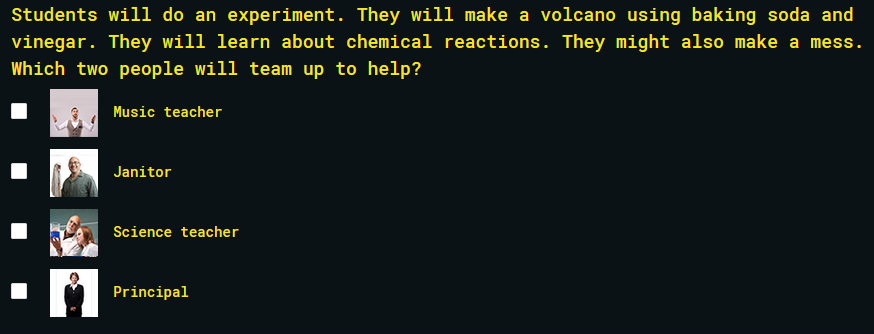 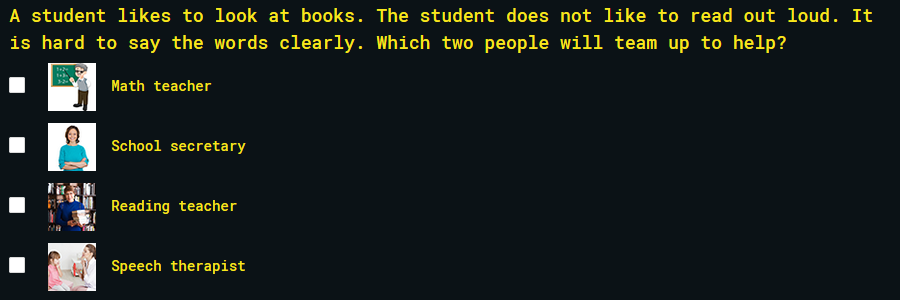 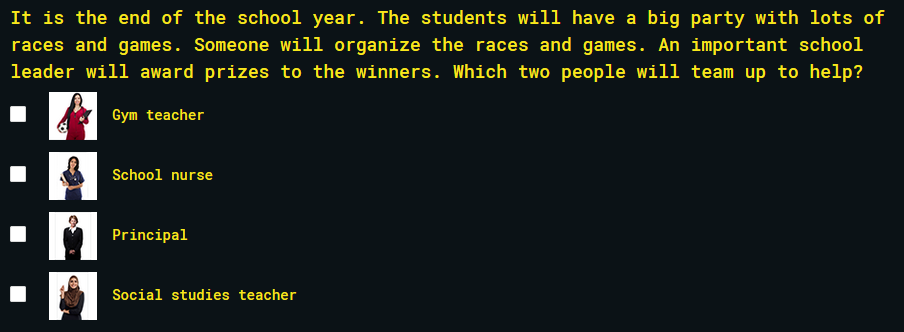 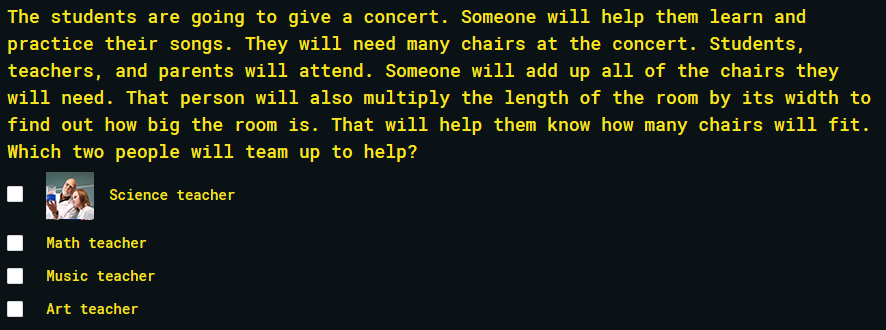 Planet E QuestionsWhat kinds of tools might you use when you are being a persuader?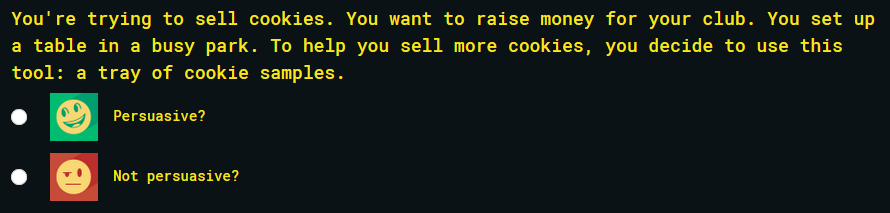 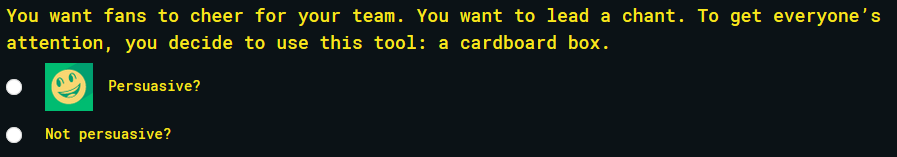 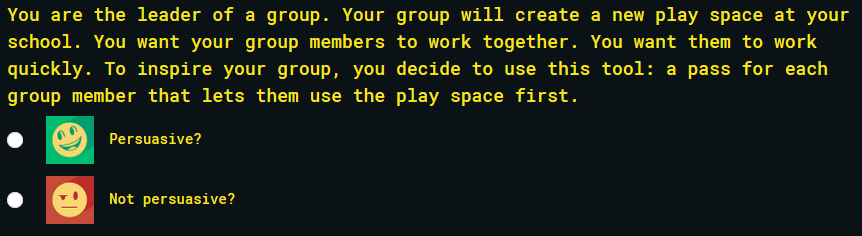 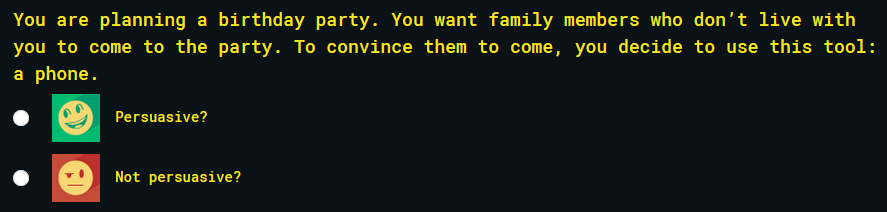 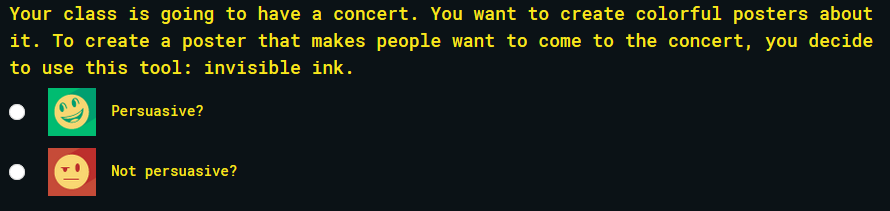 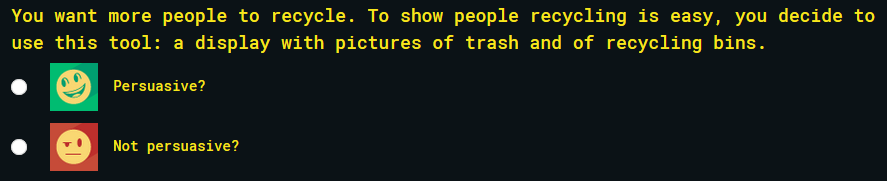 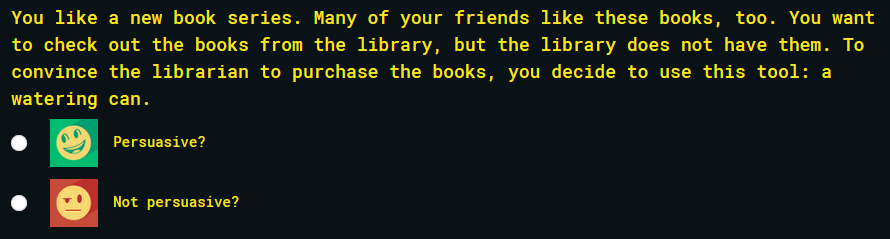 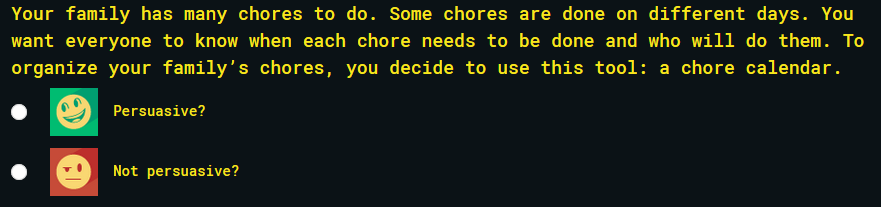 What kinds of tools have you seen people use to lead or persuade others?Planet C Questions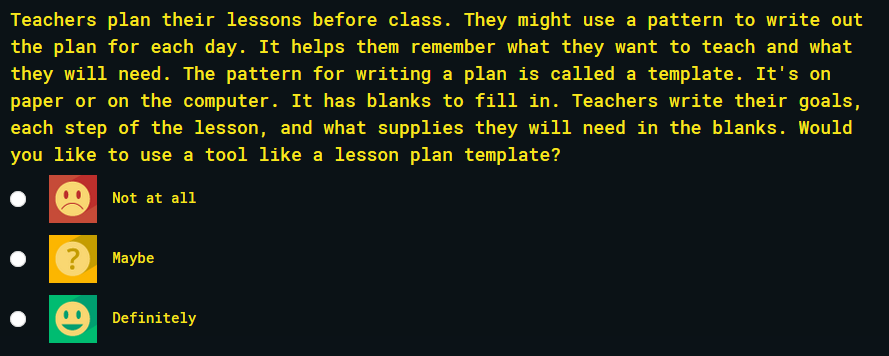 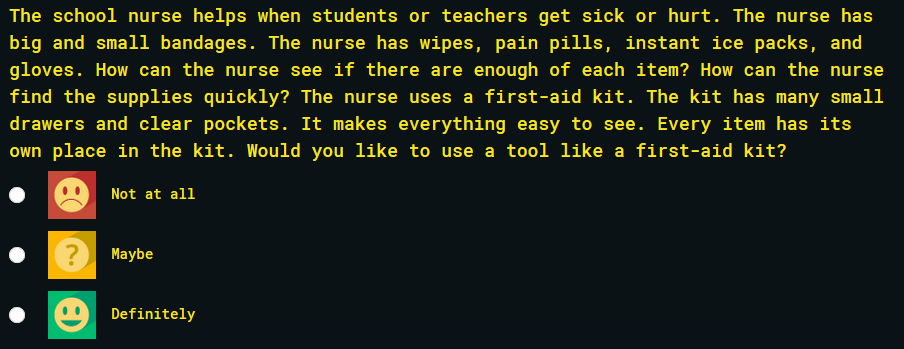 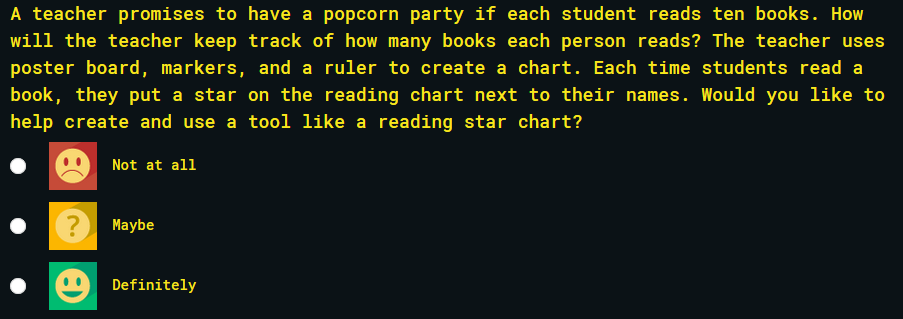 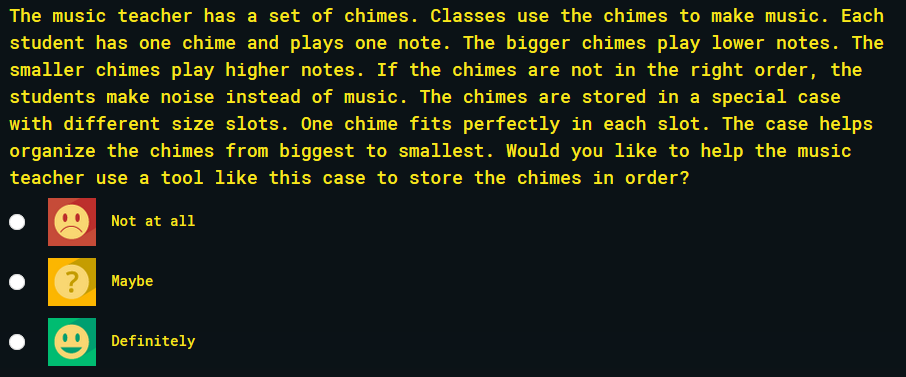 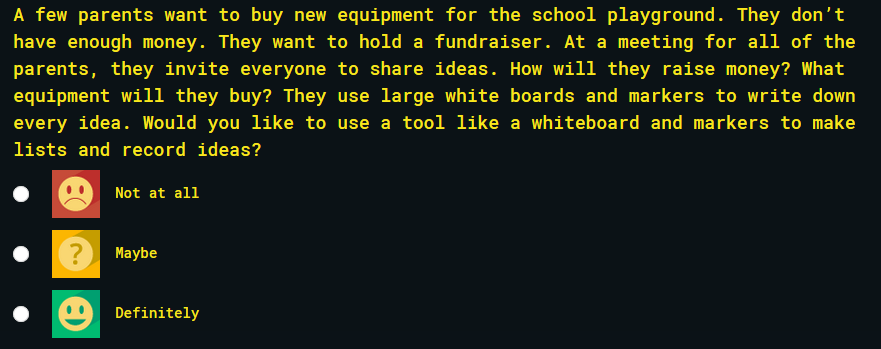 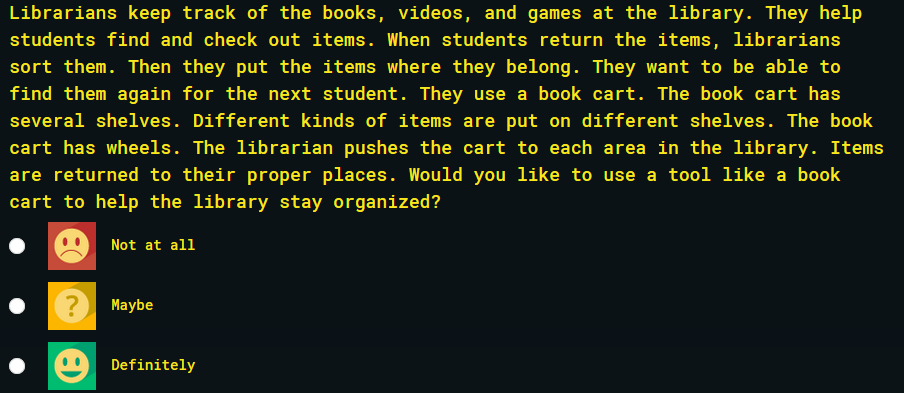 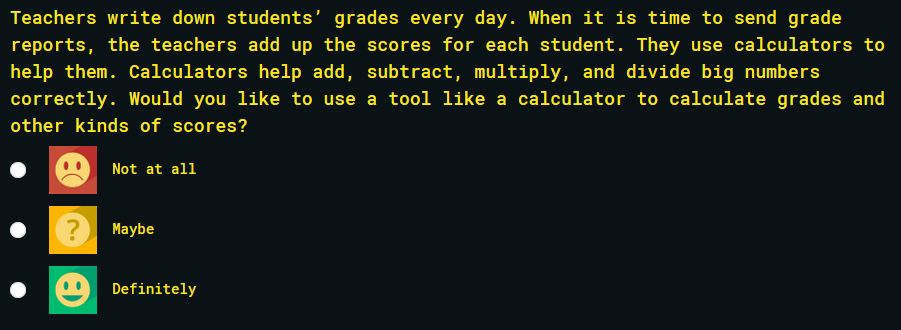 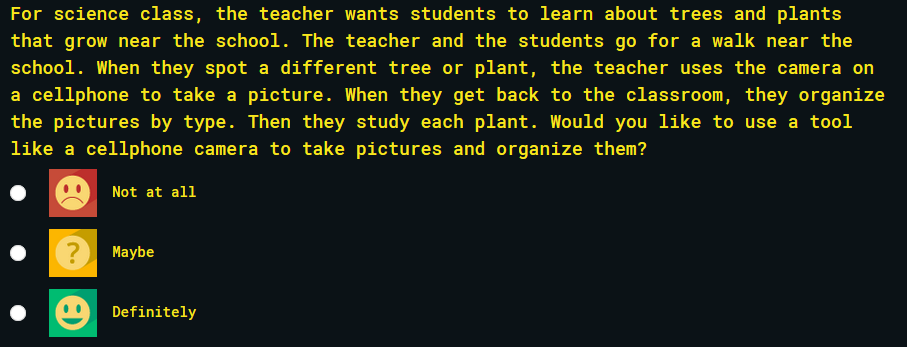 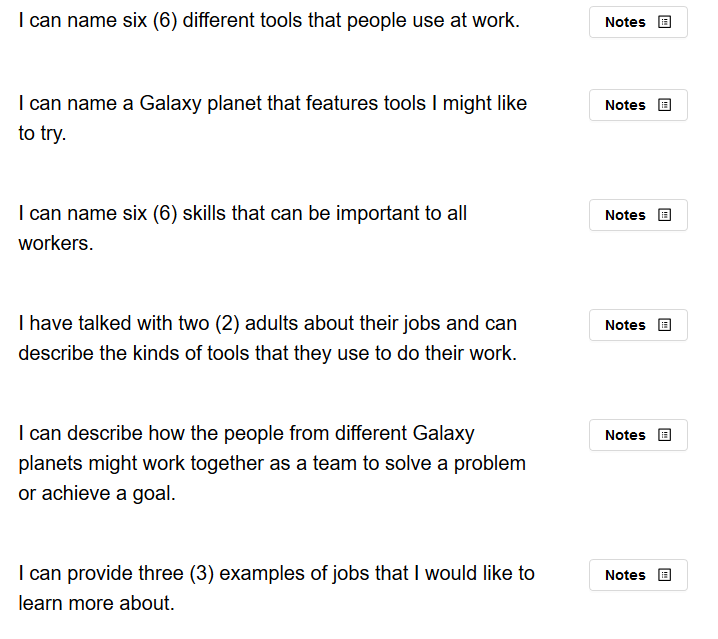 